 Penne rigate au bleu et aux noix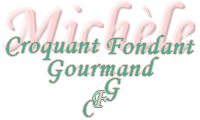 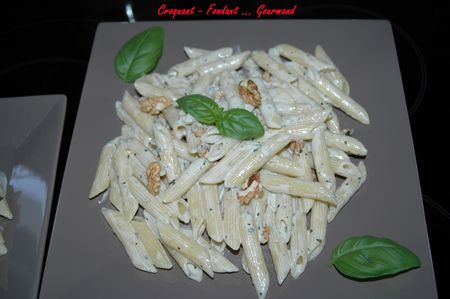 Pour 4 Croquants-Gourmands :- 150 g de crème fraîche
- 175 g de bleu
- 50 g de cerneaux de noix
- ou 50 g de noisettes
- sel & poivre du moulin
- 1 càs de feuilles de basilic ciselées
- 500 g de penne rigateMettre une marmite d'eau à bouillir et y jeter les pâtes.Les cuire "al dente" suivant la qualité des pâtes (11 minutes pour moi).Pendant ce temps mettre la crème dans une casserole et ajouter le fromage émietté.Faire chauffer en remuant jusqu'à ce que le fromage fonde et que la sauce soit bien homogène.Ajouter les noix (ou les noisettes) grossièrement concassées.Rectifier l'assaisonnement.Retirer du feu et ajouter le basilic.Égoutter les pâtes et les mélanger immédiatement avec la sauce chaude.Servir dans des assiettes chaudes car les pâtes refroidissent très vite.